       LOGBOOK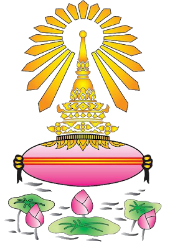 กิจกรรม PLC ชุมชนแห่งการเรียนรู้ทางวิชาชีพสู่สถานศึกษา (Professional Learning Community)       LOGBOOKกิจกรรม PLC ชุมชนแห่งการเรียนรู้ทางวิชาชีพสู่สถานศึกษา (Professional Learning Community)       LOGBOOKกิจกรรม PLC ชุมชนแห่งการเรียนรู้ทางวิชาชีพสู่สถานศึกษา (Professional Learning Community)ครั้งที่วันที่สถานที่เรื่องเรื่องเวลา